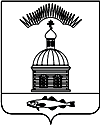 АДМИНИСТРАЦИЯ МУНИЦИПАЛЬНОГО ОБРАЗОВАНИЯ ГОРОДСКОЕ ПОСЕЛЕНИЕ ПЕЧЕНГА ПЕЧЕНГСКОГО РАЙОНА МУРМАНСКОЙ ОБЛАСТИПОСТАНОВЛЕНИЕ (ПРОЕКТ) от «___» ___________ 2020 года                                                                              № ___                                               п. ПеченгаВ соответствии с Земельным кодексом Российской Федерации, Федеральным законом Российской Федерации от 27.07.2010 № 210-ФЗ «Об организации предоставления государственных и муниципальных услуг», Федеральным законом Российской Федерации от 06.10.2003 № 131-ФЗ «Об общих принципах организации местного самоуправления в Российской Федерации», руководствуясь Решением Совета депутатов от 29.06.2017 № 226 «Об утверждении порядка управления, распоряжения и использования земельных участков, находящихся в собственности муниципального образования городского поселения Печенга Печенгского района Мурманской области, а также земельных участков, государственная собственность на которые не разграничена, расположенных на территории муниципального образования городского поселения Печенга Печенгского района Мурманской области», Порядком разработки и утверждения административных регламентов предоставления (исполнения) муниципальных услуг (функций), осуществляемых по обращениям заявителей, утвержденным Постановлением администрации муниципального образования городское поселение Печенга Печенгского района Мурманской области от 30.10.2018 № 208, администрация муниципального образования городское поселение Печенга Печенгского района Мурманской областиПОСТАНОВЛЯЕТ:Утвердить административный регламент предоставления муниципальной услуги «Предоставление земельных участков, находящихся в муниципальной собственности, без проведения торгов», согласно приложению к настоящему Постановлению. Признать утратившим силу Постановление администрации муниципального образования городское поселение Печенга Печенгского района  Мурманской области от 17.12.2019 № 274 «Об утверждении административного регламента предоставления муниципальной услуги «Предоставление земельных участков, находящихся в государственной или муниципальной собственности, без проведения торгов».Настоящее постановление опубликовать (обнародовать) в соответствии с Положением о порядке опубликования (обнародования) и вступления в силу муниципальных правовых актов органов местного самоуправления муниципального образования городское поселение Печенга Печенгского района Мурманской области.Настоящее Постановление вступает в силу с момента его опубликования (обнародования).Контроль за исполнением настоящего Постановления возложить на начальника отдела муниципального имущества администрации муниципального образования городское поселение Печенга Печенгского района Мурманской области.Глава администрациимуниципального образованиягородское поселение Печенга                                                                      Д.Н. ФоменкоАДМИНИСТРАТИВНЫЙ РЕГЛАМЕНТ ПРЕДОСТАВЛЕНИЯ МУНИЦИПАЛЬНОЙ УСЛУГИ «ПРЕДОСТАВЛЕНИЕ ЗЕМЕЛЬНЫХ УЧАСТКОВ, НАХОДЯЩИХСЯ В МУНИЦИПАЛЬНОЙ СОБСТВЕННОСТИ, БЕЗ ПРОВЕДЕНИЯ ТОРГОВ»1. ОБЩИЕ ПОЛОЖЕНИЯ1.1. Предмет регулирования административного регламента1.1.1. Административный регламент предоставления муниципальной услуги «Предоставление земельных участков, находящихся в муниципальной собственности, без проведения торгов» (далее – Административный регламент) регулирует порядок предоставления на территории муниципального образования городское поселение Печенга Печенгского района Мурманской области (далее МО г.п. Печенга) земельных участков, находящихся в муниципальной собственности, без проведения торгов.Под земельным участком, находящимся в муниципальной собственности, в настоящем Административном регламенте понимается земельный участок:- который признан таковым Федеральными законами и принятыми в соответствии с ними законами субъектов Российской Федерации;- право собственности на который возникло при разграничении государственной собственности на землю;-которые приобретены по основаниям, установленным гражданским законодательством;- которые безвозмездно переданы в муниципальную собственность из федеральной собственности. 1.1.2. Административный регламент разработан в целях повышения качества предоставления и доступности муниципальной услуги, создания комфортных условий для участников отношений, возникающих при предоставлении муниципальной услуги, и определяет стандарт предоставления муниципальной услуги, сроки и последовательность административных действий и административных процедур при предоставлении муниципальной услуги.1.2. Описание заявителей1.2.1. За предоставлением муниципальной услуги вправе обратиться заявители, указанные в приложении к приказу Министерства экономического развития Российской Федерации от 12.01.2015 № 1 «Об утверждении перечня документов, подтверждающих право заявителя на приобретение земельного участка без проведения торгов».1.2.3. От имени заявителя при получении муниципальной услуги может выступать уполномоченный представитель. В качестве документа, подтверждающего полномочия на осуществление действий от имени заявителя, может быть представлена:а) оформленная в соответствии с законодательством Российской Федерации доверенность (для физических лиц);б) оформленная в соответствии с законодательством Российской Федерации доверенность, подписанная руководителем заявителя или уполномоченным этим руководителем лицом (для юридических лиц);в) копия решения о назначении или об избрании, либо приказа о назначении физического лица на должность, в соответствии с которым такое физическое лицо обладает правом действовать от имени заявителя без доверенности.1.3. Информирование о порядке предоставления муниципальной услуги1.3.1. Информация, предоставляемая заинтересованным лицам о муниципальной услуге, является открытой и общедоступной.Основными требованиями к информированию заинтересованных лиц являются:- достоверность и полнота информирования о процедуре предоставления муниципальной услуги;- четкость в изложении информации;- удобство и доступность получения информации;- оперативность предоставления информации.1.3.2. Информирование о порядке предоставления муниципальной услуги, в том числе о порядке обжалования решений и действий (бездействия) должностных лиц и муниципальных служащих в ходе предоставления муниципальной услуги, осуществляют должностные лица, муниципальные служащие отдела муниципального имущества Администрации МО г.п. Печенга (далее – ОМИ).Сведения о местонахождении, контактных телефонах, интернет-адресе, адресах электронной почты, графиках работы ОМИ размещаются:- посредством размещения Административного регламента на официальном сайте Администрации МО г.п. Печенга в сети Интернет (pechenga51.ru);- на интернет-портале государственных и муниципальных услуг (gosuslugi.ru), а также региональном интернет-портале государственных и муниципальных услуг (51.gosuslugi.ru).1.3.3. Индивидуальное информирование заинтересованных лиц по процедуре предоставления муниципальной услуги осуществляется:- в устной форме - лично или по телефону;- в письменной форме - по письменным обращениям, представленным в адрес ОМИ, в т.ч. посредством почтовых отправлений, электронных средств коммуникации либо принесенным лично заинтересованным лицом.При информировании о порядке предоставления муниципальной услуги по телефону муниципальный служащий, осуществляющий информирование, обязан:- назвать наименование отдела, свою должность, фамилию, имя и отчество;- предложить обратившемуся лицу представиться и изложить суть вопроса;- отвечать корректно, не допускать в это время разговоров с другими людьми.Если на момент поступления звонка от заинтересованных лиц муниципальный служащий, осуществляющий информирование, проводит личный прием Заявителей, он вправе предложить заинтересованному лицу обратиться по телефону позже, либо, в случае срочности получения информации, предупредить заинтересованное лицо о возможности прерывания разговора по телефону для личного приема Заявителя. В конце информирования муниципальный служащий должен кратко подвести итог разговора и перечислить действия, которые необходимо предпринять.При личном обращении Заявителей муниципальный служащий, осуществляющий информирование, в пределах своей компетенции дает ответ самостоятельно либо направляет Заявителя к другому муниципальному служащему, в чьей компетенции находится вопрос. О возможных способах получения результата муниципальной услуги (в зависимости от способа доставки ответа, указанного в письменном обращении или способа обращения Заявителей):- посредством почтовых отправлений;- посредством электронных средств коммуникации;- лично Заявителем в ОМИ;В случае если для подготовки ответа требуется продолжительное время, либо муниципальный служащий не может в данный момент ответить на вопрос самостоятельно, он должен выбрать один из вариантов дальнейших действий:- предложить Заявителю обратиться за необходимой информацией в письменном виде;- согласовать другое время для устного информирования;- в двухнедельный срок дать консультацию по контактному телефону, указанному Заявителем.Муниципальный служащий, осуществляющий прием и консультирование (по телефону или лично), должен корректно и внимательно относиться к заинтересованным лицам, не допуская унижения их чести и достоинства.Продолжительность индивидуального устного информирования должна составлять не более 10 минут. Время ожидания Заявителя при индивидуальном устном информировании при личном обращении не может превышать 15 минут.Муниципальный служащий ОМИ, осуществляющий информирование Заявителя о порядке предоставления муниципальной услуги, обязан проинформировать Заявителя о перечне документов, необходимых для предоставления муниципальной услуги, в том числе о документах, которые Заявитель должен представить самостоятельно, и документах, которые ОМИ получит в рамках межведомственного взаимодействия, если Заявитель не представит их по собственной инициативе.1.3.5. Публичное информирование осуществляется путем публикации в средствах массовой информации информационных материалов, их размещения на интернет-портале государственных и муниципальных услуг (gosuslugi.ru), региональном интернет-портале государственных и муниципальных услуг (51.gosuslugi.ru), на информационных стендах, в том числе расположенных в помещении Администрации МО г. п. Печенга.На информационных стендах размещается следующая обязательная информация:- полное наименование Администрации, его структурного подразделения, предоставляющего муниципальную услугу;- контактные телефоны, график работы, фамилии, имена, отчества и должности муниципальных служащих, осуществляющих прием и консультирование Заявителей;- образцы оформления заявлений;- перечень оснований для отказа в предоставлении муниципальной услуги;- порядок обжалования решений и действий (бездействия) ОМИ, а также должностных лиц или муниципальных служащих, предоставляющих муниципальную услугу.Тексты информационных материалов печатаются удобным для чтения шрифтом, без исправлений, наиболее важные места выделяются полужирным начертанием либо подчеркиваются.На официальном сайте Администрации МО г.п. Печенга (pechenga51.ru) в сети Интернет размещается полный текст настоящего Регламента, график приема по личным вопросам в Администрации МО г.п. Печенга.Бланки Заявления и других документов Заявитель может получить в ОМИ и в электронном виде на интернет-портале государственных и муниципальных услуг (gosuslugi.ru), региональном интернет-портале государственных и муниципальных услуг (51.gosuslugi.ru).2. СТАНДАРТ ПРЕДОСТАВЛЕНИЯ МУНИЦИПАЛЬНОЙ УСЛУГИ2.1. Наименование муниципальной услугиПредоставление земельных участков, находящихся в муниципальной собственности, без проведения торгов.2.2. Наименование исполнительного органа, предоставляющего муниципальнуюуслугу2.2.1.  Муниципальная услуга предоставляется Администрацией МО г.п. Печенга. Непосредственное предоставление муниципальной услуги осуществляет ОМИ.2.2.3. При получении документов, необходимых для предоставления муниципальной услуги, заявитель взаимодействует со следующими органами и организациями:- Управлением Федеральной службы государственной регистрации, кадастра и картографии по Мурманской области с целью получения сведений из Единого государственного реестра недвижимости (далее - ЕГРН), сведений о правах на земельный участок и расположенных на нем объектов недвижимого имущества или уведомление об отсутствии в ЕГРН запрашиваемых сведений;- Филиалом Федерального государственного бюджетного учреждения «Федеральная кадастровая палата Федеральной службы государственной регистрации, кадастра и картографии» по Мурманской области с целью получения выписки из государственного кадастра недвижимости (далее - ГКН), кадастрового паспорта земельного участка, здания, строения, сооружения, расположенного на испрашиваемом земельном участке, или кадастровой выписки испрашиваемого земельного участка;- В случае передачи части функций по исполнению полномочий или полномочий при распоряжении земельными участками с органами, предусмотренными соответствующими соглашениями.Запрещается требовать от заявителя осуществления действий, в том числе согласований, необходимых для получения муниципальной услуги и связанных с обращением в иные органы местного самоуправления, государственные органы и организации, за исключением получения услуг, включенных в услуги, которые являются необходимыми и обязательными для предоставления муниципальных услуг.2.3. Результат предоставления муниципальной услуги2.3.1. Конечным результатом предоставления муниципальной услуги является:проект договора купли-продажи земельного участка;проект договора аренды земельного участка;проект договора безвозмездного пользования земельным участком;постановление о предоставлении земельного участка в собственность бесплатно;постановление о предоставлении земельного участка в постоянное (бессрочное) пользование;мотивированный письменный отказ в предоставлении муниципальной услуги.Юридическим фактом, которым заканчивается предоставление муниципальной услуги, является выдача (направление) заявителю одного из вышеуказанных документов.2.4. Сроки предоставления муниципальной услуги2.4.1. Общий срок предоставления муниципальной услуги - не более 30 календарных дней со дня поступления заявления с комплектом документов, предоставление которых возложено на заявителя.2.4.2. В течение десяти календарных дней со дня поступления заявления о предоставлении земельного участка, ОМИ возвращает это заявление заявителю при наличии оснований для возврата, указанных в пункте 2.7.1, или случаев отказа в предоставлении муниципальной услуги, предусмотренных пунктом 2.7.3 настоящего Административного регламента.2.4.3. В случае предоставления заявления в форме электронного документа с нарушением порядка, установленного приказом Министерства экономического развития Российской Федерации от 14.01.2015 № 7, ОМИ направляет заявителю уведомление о допущенных нарушениях в срок не позднее 5 рабочих дней со дня получения такого заявления.2.4.4. Время ожидания в очереди при подаче заявления и документов, необходимых для предоставления муниципальной услуги, и получения результата составляет 10 минут.2.4.5. Срок регистрации заявления о предоставлении муниципальной услуги:при личном обращении в ОМИ - не более 10 минут в день обращения заявителя;при направлении заявления и документов по почте - в день поступления;при направлении заявления и документов в электронном виде - в день поступления.2.4.6. Приостановление предоставления муниципальной услуги не предусмотрено.2.5. Нормативные правовые акты, регулирующие предоставление муниципальной услуги2.5.1. Предоставление муниципальной услуги осуществляется в соответствии с:- Земельным кодексом Российской Федерации;- Федеральным законом Российской Федерации от 24.11.1995 № 181-ФЗ «О социальной защите инвалидов в Российской Федерации»;- Федеральным законом Российской Федерации от 25.10.2001 № 137-ФЗ «О введении в действие Земельного кодекса Российской Федерации»;- Федеральным законом Российской Федерации от 06.10.2003 № 131-ФЗ «Об общих принципах организации местного самоуправления в Российской Федерации»;- Федеральным законом Российской Федерации от 02.05.2006 № 59-ФЗ «О порядке рассмотрения обращений граждан Российской Федерации»;- Федеральным законом Российской Федерации от 27.07.2006 № 152-ФЗ «О персональных данных»;- Федеральным законом Российской Федерации от 27.07.2010 № 210-ФЗ «Об организации предоставления государственных и муниципальных услуг»;- Федеральным законом Российской Федерации от 23.06.2014 № 171-ФЗ «О внесении изменений в Земельный кодекс Российской Федерации и отдельные законодательные акты Российской Федерации;- Федеральным законом Российской Федерации от 13.07.2015 № 218-ФЗ «О государственной регистрации недвижимости»; - Приказом Минэкономразвития России от 12.01.2015 № 1 «Об утверждении перечня документов, подтверждающих право заявителя на приобретение земельного участка без проведения торгов»;- Приказом Минэкономразвития России от 14.01.2015 № 7 «Об утверждении порядка и способов подачи заявлений об утверждении схемы расположения земельного участка или земельных участков на кадастровом плане территории, заявления о проведении аукциона по продаже земельного участка, находящегося в государственной или муниципальной собственности, или аукциона на право заключения договора аренды земельного участка, находящегося в государственной или муниципальной собственности, заявления о предварительном согласовании предоставления земельного участка, находящегося в государственной или муниципальной собственности, заявления о предоставлении земельного участка, находящегося в государственной или муниципальной собственности, и заявления о перераспределении земель и (или) земельных участков, находящихся в государственной или муниципальной собственности, и земельных участков, находящихся в частной собственности, в форме электронных документов с использованием информационно-телекоммуникационной сети Интернет, а также требований к их формату» (Зарегистрировано в Минюсте России 26.02.2015 N 36232);- Законом Мурманской области от 11.12.2015 № 1934-01-ЗМО «О дополнительных основаниях для принятия решений об отказе в утверждении схемы расположения земельного участка или земельных участков на кадастровом плане территории, в проведении аукциона по продаже земельного участка или аукциона на право заключения договора аренды земельного участка, в предварительном согласовании предоставления земельного участка или в предоставлении земельного участка без проведения торгов»;- Законом Мурманской области от 27.12.2019 № 2459-01-ЗМО «О перераспределении отдельных полномочий в области градостроительной деятельности и в области земельных отношений между органами местного самоуправления муниципальных образований Мурманской области и органами государственной власти Мурманской области»;- Решением Совета депутатов от 29.06.2017  № 226 «Об утверждении порядка управления, распоряжения и использования земельных участков, находящихся в собственности муниципального образования городского поселения Печенга Печенгского района Мурманской области, а также земельных участков, государственная собственность на которые не разграничена, расположенных на территории муниципального образования городского поселения Печенга Печенгского района Мурманской области»;- настоящим Административным регламентом.2.5.2. Нормативные правовые акты, регулирующие предоставление муниципальной услуги (с указанием их реквизитов и источников официального опубликования), указанные в пункте 2.5.1 настоящего Административного регламента размещаются:- на официальном сайте Администрации МО г.п. Печенга в сети «Интернет» (pechenga51.ru);- на Едином портале (gosuslugi.ru);- в федеральном реестре.2.6. Перечень документов, необходимыхдля предоставления муниципальной услуги2.6.1. Для предоставления земельного участка, находящегося в муниципальной собственности, без проведения торгов необходимы следующие документы:1) заявление о предоставлении земельного участка, находящегося в муниципальной собственности, без проведения торгов (приложение № 1), в котором должны быть указаны:- фамилия, имя, отчество (последнее - при наличии), место жительства заявителя и реквизиты документа, удостоверяющего личность заявителя (для гражданина);- наименование и место нахождения заявителя (для юридического лица), а также государственный регистрационный номер записи о государственной регистрации юридического лица в едином государственном реестре юридических лиц, идентификационный номер налогоплательщика, за исключением случаев, если заявителем является иностранное юридическое лицо;- кадастровый номер испрашиваемого земельного участка;- основание предоставления земельного участка без проведения торгов из числа предусмотренных пунктом 2 статьи 39.6 или пунктом 2 статьи 39.10 Земельного кодекса Российской Федерации;- вид права, на котором заявитель желает приобрести земельный участок, если предоставление земельного участка указанному заявителю допускается на нескольких видах прав;- реквизиты решения об изъятии земельного участка для государственных или муниципальных нужд в случае, если земельный участок предоставляется взамен земельного участка, изымаемого для государственных или муниципальных нужд;- цель использования земельного участка;- реквизиты решения об утверждении документа территориального планирования и (или) проекта планировки территории в случае, если земельный участок предоставляется для размещения объектов, предусмотренных этим документом и (или) этим проектом;- реквизиты решения о предварительном согласовании предоставления земельного участка в случае, если испрашиваемый земельный участок образовывался или его границы уточнялись на основании данного решения;- почтовый адрес и (или) адрес электронной почты для связи с заявителем;2) документ, подтверждающий полномочия представителя заявителя, в случае если с заявлением обращается представитель заявителя;3) заверенный перевод на русский язык документов о государственной регистрации юридического лица в соответствии с законодательством иностранного государства в случае, если заявителем является иностранное юридическое лицо;4) подготовленные некоммерческой организацией, созданной гражданами, списки ее членов в случае, если подано заявление о предоставлении земельного участка в безвозмездное пользование указанной организации для ведения огородничества или садоводства. Предоставление документов не требуется в случае, если указанные документы направлялись с заявлением о предварительном согласовании предоставления земельного участка, по итогам рассмотрения которого принято решение о предварительном согласовании предоставления земельного участка.2.6.2. Земельные участки, предназначенного для ведения сельскохозяйственного производства, арендатору, в отношении которого у уполномоченного органа отсутствует информация о выявленных в рамках государственного земельного надзора и неустраненных нарушениях законодательства Российской Федерации при использовании такого земельного участка, при условии, что заявление о заключении нового договора аренды такого земельного участка подано этим арендатором до дня истечения срока действия ранее заключенного договора аренды такого земельного участка;- В случаях, предусмотренных подпунктом 11 пункта 2 статьи 39.6 Земельного кодекса Российской Федерации, заявление о предоставлении земельного участка в аренду должно быть подано одновременно с заявлением о прекращении права постоянного (бессрочного) пользования таким земельным участком.2.6.3. Документы, указанные в пункте 2.6.1. 2.6.2 настоящего Административного регламента, направляются заявителем самостоятельно, за исключением документов, указанных в пункте 2.6.4 настоящего Административного регламента, представляемых заявителем по собственной инициативе.2.6.4. ОМИ в соответствии с пунктом 2.2.3 настоящего Административного регламента запрашивает в рамках межведомственного информационного взаимодействия, в том числе, при наличии технической возможности, в электронной форме с использованием системы межведомственного информационного взаимодействия, в случае если заявитель не представил документы по собственной инициативе:выписку из ЕГРН о правах на здание, строение, сооружение, находящееся на земельном участке, или уведомление об отсутствии в ЕГРН запрашиваемых сведений;выписку из ЕГРН о правах на земельный участок или уведомление об отсутствии в ЕГРН запрашиваемых сведений;выписку из Единого государственного реестра юридических лиц (для юридических лиц);выписку из Единого государственного реестра индивидуальных предпринимателей (для индивидуальных предпринимателей);кадастровый паспорт испрашиваемого земельного участка либо кадастровую выписку об испрашиваемом земельном участке;утвержденный проект планировки и утвержденный проект межевания территории;кадастровый паспорт здания, сооружения, расположенного на испрашиваемом земельном участке;договор о комплексном освоении территории.2.6.5. Заявление заверяется подписью заявителя (представителя заявителя).При личном обращении заявитель или представитель заявителя предъявляют документ, удостоверяющий личность заявителя или представителя заявителя. Представитель заявителя также предъявляет доверенность или иной документ, подтверждающий его полномочия действовать от имени заявителя.Лицо, имеющее право действовать от имени юридического лица без доверенности, предъявляет документ, удостоверяющий его личность, и документы, подтверждающие его право действовать от имени юридического лица без доверенности.2.6.6. Заявление и иные документы, указанные в пунктах 2.6.1, 2.6.2 настоящего Административного регламента, предоставляются заявителем при личном обращении в ОМИ, либо направляются им по почте, посредством электронных каналов связи в сети Интернет, в том числе посредством соответствующих электронных порталов.Заявление в форме электронного документа подписывается по выбору заявителя (если заявителем является физическое лицо):электронной подписью заявителя (представителя заявителя);усиленной квалифицированной электронной подписью заявителя (представителя заявителя).заявление от имени юридического лица заверяется по выбору заявителя электронной подписью либо усиленной квалифицированной электронной подписью:лица, действующего от имени юридического лица без доверенности;представителя юридического лица, действующего на основании доверенности, выданной в соответствии с законодательством Российской Федерации.К заявлению прилагается копия документа, удостоверяющего личность заявителя (удостоверяющего личность представителя заявителя, если заявление представляется представителем заявителя), в виде электронного образа такого документа. Представления указанного в настоящем пункте документа не требуется, в случае если заявление подписано усиленной квалифицированной электронной подписью.В случае представления заявления представителем заявителя, действующим на основании доверенности, к заявлению также прилагается доверенность или иной документ, удостоверяющий его право действовать от имени заявителя, в виде электронного образа такого документа.В заявлении в форме электронного документа указывается один из следующих способов предоставления результатов рассмотрения заявления:в виде бумажного документа, который заявитель получает непосредственно при личном обращении;в виде бумажного документа, который направляется заявителю посредством почтового отправления;в виде электронного документа, который направляется заявителю посредством электронной почты.2.6.7. Запрещается требовать от заявителя:1) представления документов и информации или осуществления действий, представление или осуществление которых не предусмотрено нормативными правовыми актами, регулирующими отношения, возникающие в связи с предоставлением муниципальной услуги;2) представления документов и информации, в том числе подтверждающих внесение заявителем платы за предоставление муниципальных услуг, которые находятся в распоряжении органов, предоставляющих муниципальные услуги, иных органов местного самоуправления либо подведомственных органам местного самоуправления организаций, участвующих в предоставлении муниципальных услуг, предусмотренных частью 1 статьи 1 Федерального закона от 27.07.2010 № 210-ФЗ «Об организации предоставления государственных и муниципальных услуг», в соответствии с нормативными правовыми актами Российской Федерации, нормативными правовыми актами субъектов Российской Федерации, муниципальными правовыми актами, за исключением документов, включенных в определенный частью 6 статьи 1 Федерального закона от 27.07.2010 № 210-ФЗ «Об организации предоставления государственных и муниципальных услуг» перечень документов.Заявитель вправе представить указанные документы и информацию в органы предоставляющие (исполняющие) муниципальные услуги (функции), по собственной инициативе.3) осуществления действий, в том числе согласований, необходимых для получения муниципальных услуг и связанных с обращением в иные государственные органы, органы местного самоуправления, организации, за исключением получения услуг и получения документов и информации, предоставляемых в результате предоставления таких услуг, включенных в перечни, указанные в части 1 статьи 9 Федерального закона от 27.07.2010 № 210-ФЗ «Об организации предоставления государственных и муниципальных услуг»;4) представления документов и информации, отсутствие и (или) недостоверность которых не указывались при первоначальном отказе в приеме документов, необходимых для предоставления услуги, либо в предоставлении муниципальной услуги, за исключением следующих случаев:а) изменение требований нормативных правовых актов, касающихся предоставления муниципальной услуги, после первоначальной подачи заявления о предоставлении муниципальной услуги;б) наличие ошибок в заявлении о предоставлении муниципальной услуги  и документах, поданных заявителем после первоначального отказа в приеме документов, необходимых для предоставления муниципальной услуги, либо в предоставлении муниципальной услуги и не включенных в представленный ранее комплект документов;в) истечение срока действия документов или изменение информации после первоначального отказа в приеме документов, необходимых для предоставления  муниципальной услуги, либо в предоставлении муниципальной услуги;г) выявление документально подтвержденного факта (признаков) ошибочного или противоправного действия (бездействия) должностного лица органа, предоставляющего муниципальную услугу или муниципального служащего, работника многофункционального центра, работника организации, предусмотренной частью 1.1 статьи 16 Федерального закона Российской Федерации от 27.07.2010 № 210-ФЗ «Об организации предоставления государственных и муниципальных услуг», при первоначальном отказе в приеме документов, необходимых для предоставления муниципальной услуги, либо в предоставлении муниципальной услуги, о чем в письменном виде за подписью руководителя органа, предоставляющего муниципальную услугу, руководителя многофункционального центра при первоначальном отказе в приеме документов, необходимых для предоставления муниципальной услуги, либо руководителя организации, предусмотренной частью 1.1 статьи 16 Федерального закона Российской Федерации от 27.07.2010 № 210-ФЗ «Об организации предоставления государственных и муниципальных услуг», уведомляется заявитель, а также приносятся извинения за доставленные неудобства.2.7. Перечень оснований для отказа в приеме документов,для приостановления и (или) отказа в предоставлениимуниципальной услуги2.7.1. Основания для отказа в приеме заявления и документов:- заявление не соответствует требованиям подпункта 1 пункта 2.6.1 настоящего Административного регламента;- к заявлению не приложены документы, указанные в пунктах 2.6.1, 2.6.2 настоящего Административного регламента, предоставление которых возложено на заявителя;- заявление подано не в уполномоченный орган.2.7.2. Основания для приостановления муниципальной услуги отсутствуют.2.7.3. В предоставлении муниципальной услуги отказывается в случае, если:- с заявлением о предоставлении земельного участка обратилось лицо, не входящее в перечень лиц, установленный законодательством и разделом 1.2 настоящего Административного регламента;- указанный в заявлении о предоставлении земельного участка земельный участок предоставлен на праве постоянного (бессрочного) пользования, безвозмездного пользования, пожизненного наследуемого владения или аренды, за исключением случаев, если с заявлением о предоставлении земельного участка обратился обладатель данных прав или подано заявление о предоставлении земельного участка в соответствии с подпунктом 10 пункта 2 статьи 39.10 Земельного кодекса Российской Федерации;-  указанный в заявлении о предоставлении земельного участка земельный участок образован в результате раздела земельного участка, предоставленного садоводческому или огородническому некоммерческому товариществу, за исключением случаев обращения с таким заявлением члена этого товарищества (если такой земельный участок является садовым или огородным) либо собственников земельных участков, расположенных в границах территории ведения гражданами садоводства или огородничества для собственных нужд (если земельный участок является земельным участком общего назначения);- указанный в заявлении о предоставлении земельного участка земельный участок предоставлен некоммерческой организации для комплексного освоения территории в целях индивидуального жилищного строительства, за исключением случаев обращения с заявлением члена этой организации либо этой организации, если земельный участок является земельным участком общего пользования этой организации;- на указанном в заявлении о предоставлении земельного участка земельном участке расположены здание, сооружение, объект незавершенного строительства, принадлежащие гражданам или юридическим лицам, за исключением случаев, если на земельном участке расположены сооружения (в том числе сооружения, строительство которых не завершено), размещение которых допускается на основании сервитута, публичного сервитута, или объекты, размещенные в соответствии со статьей 39.36 Земельного кодекса Российской Федерации, либо с заявлением о предоставлении земельного участка обратился собственник этих здания, сооружения, помещений в них, этого объекта незавершенного строительства, а также случаев, если подано заявление о предоставлении земельного участка и в отношении расположенных на нем здания, сооружения, объекта незавершенного строительства принято решение о сносе самовольной постройки либо решение о сносе самовольной постройки или ее приведении в соответствие с установленными требованиями и в сроки, установленные указанными решениями, не выполнены обязанности, предусмотренные частью 11 статьи 55.32 Градостроительного кодекса Российской Федерации;- на указанном в заявлении о предоставлении земельного участка земельном участке расположены здание, сооружение, объект незавершенного строительства, находящиеся в государственной или муниципальной собственности, за исключением случаев, если на земельном участке расположены сооружения (в том числе сооружения, строительство которых не завершено), размещение которых допускается на основании сервитута, публичного сервитута, или объекты, размещенные в соответствии со статьей 39.36 Земельного кодекса Российской Федерации, либо с заявлением о предоставлении земельного участка обратился правообладатель этих здания, сооружения, помещений в них, этого объекта незавершенного строительства;- указанный в заявлении о предоставлении земельного участка земельный участок является изъятым из оборота или ограниченным в обороте и его предоставление не допускается на праве, указанном в заявлении о предоставлении земельного участка;- указанный в заявлении о предоставлении земельного участка земельный участок является зарезервированным для государственных или муниципальных нужд в случае, если заявитель обратился с заявлением о предоставлении земельного участка в собственность, постоянное (бессрочное) пользование или с заявлением о предоставлении земельного участка в аренду, безвозмездное пользование на срок, превышающий срок действия решения о резервировании земельного участка, за исключением случая предоставления земельного участка для целей резервирования;- указанный в заявлении о предоставлении земельного участка земельный участок расположен в границах территории, в отношении которой с другим лицом заключен договор о развитии застроенной территории, за исключением случаев, если с заявлением о предоставлении земельного участка обратился собственник здания, сооружения, помещений в них, объекта незавершенного строительства, расположенных на таком земельном участке, или правообладатель такого земельного участка;- указанный в заявлении о предоставлении земельного участка земельный участок расположен в границах территории, в отношении которой с другим лицом заключен договор о развитии застроенной территории, или земельный участок образован из земельного участка, в отношении которого с другим лицом заключен договор о комплексном освоении территории, за исключением случаев, если такой земельный участок предназначен для размещения объектов федерального значения, объектов регионального значения или объектов местного значения и с заявлением о предоставлении такого земельного участка обратилось лицо, уполномоченное на строительство указанных объектов;- указанный в заявлении о предоставлении земельного участка земельный участок образован из земельного участка, в отношении которого заключен договор о комплексном освоении территории или договор о развитии застроенной территории, и в соответствии с утвержденной документацией по планировке территории предназначен для размещения объектов федерального значения, объектов регионального значения или объектов местного значения, за исключением случаев, если с заявлением о предоставлении в аренду земельного участка обратилось лицо, с которым заключен договор о комплексном освоении территории или договор о развитии застроенной территории, предусматривающие обязательство данного лица по строительству указанных объектов;- указанный в заявлении о предоставлении земельного участка земельный участок является предметом аукциона, извещение о проведении которого размещено в соответствии с пунктом 19 статьи 39.11 Земельного кодекса Российской Федерации;- в отношении земельного участка, указанного в заявлении о его предоставлении, поступило предусмотренное подпунктом 6 пункта 4 статьи 39.11 Земельного кодекса Российской Федерации заявление о проведении аукциона по его продаже или аукциона на право заключения договора его аренды при условии, что такой земельный участок образован в соответствии с подпунктом 4 пункта 4 статьи 39.11 Земельного кодекса Российской Федерации и уполномоченным органом не принято решение об отказе в проведении этого аукциона по основаниям, предусмотренным пунктом 8 статьи 39.11 Земельного кодекса Российской Федерации;- в отношении земельного участка, указанного в заявлении о его предоставлении, опубликовано и размещено в соответствии с подпунктом 1 пункта 1 статьи 39.18 Земельного кодекса Российской Федерации извещение о предоставлении земельного участка для индивидуального жилищного строительства, ведения личного подсобного хозяйства, садоводства или осуществления крестьянским (фермерским) хозяйством его деятельности;- в отношении земельного участка, указанного в заявлении о его предоставлении, поступило предусмотренное подпунктом 6 пункта 4 статьи 39.11 Земельного кодекса Российской Федерации заявление о проведении аукциона по его продаже или аукциона на право заключения договора его аренды при условии, что такой земельный участок образован в соответствии с подпунктом 4 пункта 4 статьи 39.11 Земельного кодекса Российской Федерации и уполномоченным органом не принято решение об отказе в проведении этого аукциона по основаниям, предусмотренным пунктом 8 статьи 39.11 Земельного кодекса Российской Федерации;- разрешенное использование земельного участка не соответствует целям использования такого земельного участка, указанным в заявлении о предоставлении земельного участка, за исключением случаев размещения линейного объекта в соответствии с утвержденным проектом планировки территории;- испрашиваемый земельный участок полностью расположен в границах зоны с особыми условиями использования территории, установленные ограничения использования земельных участков в которой не допускают использования земельного участка в соответствии с целями использования такого земельного участка, указанными в заявлении о предоставлении земельного участка;- испрашиваемый земельный участок не включен в утвержденный в установленном Правительством Российской Федерации порядке перечень земельных участков, предоставленных для нужд обороны и безопасности и временно не используемых для указанных нужд, в случае если подано заявление о предоставлении земельного участка в соответствии с подпунктом 10 пункта 2 статьи 39.10 Земельного кодекса Российской Федерации;- площадь земельного участка, указанного в заявлении о предоставлении земельного участка садоводческому или огородническому некоммерческому товариществу, превышает предельный размер, установленный пунктом 6 статьи 39.10 Земельного кодекса Российской Федерации;- указанный в заявлении о предоставлении земельного участка земельный участок в соответствии с утвержденными документами территориального планирования и (или) документацией по планировке территории предназначен для размещения объектов федерального значения, объектов регионального значения или объектов местного значения и с заявлением о предоставлении земельного участка обратилось лицо, не уполномоченное на строительство этих объектов;- указанный в заявлении о предоставлении земельного участка земельный участок предназначен для размещения здания, сооружения в соответствии с государственной программой Российской Федерации, государственной программой субъекта Российской Федерации и с заявлением о предоставлении земельного участка обратилось лицо, не уполномоченное на строительство этих здания, сооружения;- предоставление земельного участка на заявленном виде прав не допускается;- в отношении земельного участка, указанного в заявлении о его предоставлении, не установлен вид разрешенного использования;- указанный в заявлении о предоставлении земельного участка земельный участок не отнесен к определенной категории земель;- в отношении земельного участка, указанного в заявлении о его предоставлении, принято решение о предварительном согласовании его предоставления, срок действия которого не истек, и с заявлением о предоставлении земельного участка обратилось иное не указанное в этом решении лицо;- указанный в заявлении о предоставлении земельного участка земельный участок изъят для государственных или муниципальных нужд и указанная в заявлении цель предоставления такого земельного участка не соответствует целям, для которых такой земельный участок был изъят, за исключением земельных участков, изъятых для государственных или муниципальных нужд в связи с признанием многоквартирного дома, который расположен на таком земельном участке, аварийным и подлежащим сносу или реконструкции;- границы земельного участка, указанного в заявлении о его предоставлении, подлежат уточнению в соответствии с Федеральным законом Российской Федерации от 13.07.2015 № 218 «О государственной регистрации недвижимости»;- площадь земельного участка, указанного в заявлении о его предоставлении, превышает его площадь, указанную в схеме расположения земельного участка, проекте межевания территории или в проектной документации лесных участков, в соответствии с которыми такой земельный участок образован, более чем на десять процентов;- заявлением о предоставлении земельного участка, включенного в перечень государственного имущества или перечень муниципального имущества, предусмотренные частью 4 статьи 18 Федерального закона Российской Федерации от 24.07.2007 года № 209-ФЗ «О развитии малого и среднего предпринимательства в Российской Федерации», обратилось лицо, которое не является субъектом малого или среднего предпринимательства, или лицо, в отношении которого не может оказываться поддержка в соответствии с частью 3 статьи 14 указанного Федерального закона;2.7.4. Основанием для отказа в рассмотрении заявления, поданного в электронном виде, является представление заявления с нарушением порядка, утвержденного приказом Министерства экономического развития Российской Федерации от 14.01.2015 № 7.2.7.5. Решение об отказе в предоставлении муниципальной услуги должно содержать причину отказа, предусмотренную пунктом 2.7.3 настоящего Административного регламента, послужившую основанием принятия такого решения.2.7.6. Непредставление (несвоевременное представление) органом или организацией по межведомственному запросу документов и информации не может являться основанием для отказа в предоставлении заявителю муниципальной услуги.2.8. Размер платы, взимаемой с заявителя при предоставлениимуниципальной услуги, и способы ее взимания2.8.1. Предоставление муниципальной услуги осуществляется бесплатно.2.9. Требования к местам предоставления муниципальной услуги2.9.1. Здание (строение), в котором осуществляется предоставление муниципальной услуги, должно находиться в пешеходной доступности для Заявителей.2.9.2. Доступность помещений, в которых предоставляется муниципальная услуга, включающих места для ожидания, для заполнения запросов о предоставлении муниципальной услуги, информирования и приема получателей муниципальной услуги, обеспечивается в соответствии с законодательством Российской Федерации о социальной защите инвалидов.2.9.3. Центральный вход в здание, в котором осуществляется предоставление муниципальной услуги, должен быть оборудован информационной табличкой (вывеской), содержащей следующую информацию:- наименование;- место нахождения;- режим работы.2.9.4. Вход и выход из помещений оборудуются соответствующими указателями.2.9.5. Прием Заявителей осуществляется в отведенных для этих целей помещениях.2.9.6. Для удобства Заявителей помещения для приема Заявителей рекомендуется размещать на нижнем этаже здания (строения), с предоставлением доступа в помещение маломобильным группам населения.2.9.7. Присутственные места включают места для ожидания, информирования и приема Заявителей.2.9.8. Помещения должны соответствовать санитарно-гигиеническим правилам и нормативам.2.9.9. Присутственные места предоставления услуги должны иметь туалет со свободным доступом к нему Заявителей.2.9.10. В местах ожидания должен быть предусмотрен гардероб либо специальные напольные и (или) настенные вешалки для одежды.2.9.11. Места для информирования, предназначенные для ознакомления Заявителей с информационными материалами, оборудуются:- информационными стендами или информационными терминалами;- стульями и столами (стойками для письма) для возможности оформления документов.2.9.12. Стенды (вывески), содержащие информацию о процедуре предоставления муниципальной услуги, размещаются в вестибюле.2.9.13. Информационные стенды, столы (стойки) для письма размещаются в местах, обеспечивающих свободный доступ к ним лицам, имеющим ограничения к передвижению, в том числе инвалидам, использующим кресла-коляски.2.9.14. Места для ожидания должны соответствовать комфортным условиям для Заявителей и оптимальным условиям для работы должностных лиц, осуществляющих прием и консультирование граждан.2.9.15. Места ожидания в очереди на предоставление документов должны быть оборудованы стульями (кресельными секциями) и (или) скамьями (банкетками). Количество мест ожидания определяется исходя из фактической нагрузки и возможностей для их размещения в здании, но не может составлять менее двух мест на каждое должностное лицо, ведущее прием документов. 2.9.16. Места для заполнения документов оборудуются стульями, столами (стойками) и обеспечиваются образцами заполнения документов, бланками заявлений и ручками для письма.2.9.17. Место ожидания должно находиться в холле или ином специально приспособленном помещении. 2.9.18. Для создания комфортных условий ожидания на столах (стойках) для письма могут размещаться газеты, журналы, печатная продукция (брошюры, буклеты) по вопросам предоставления муниципальной услуги.2.9.19. Кабинет, в котором осуществляется прием Заявителей, должен быть оборудован информационной табличкой (вывеской) с указанием:- номера кабинета;- фамилии, имени, отчества должностного лица, осуществляющего прием.2.9.20. Должностное лицо, осуществляющее прием, обеспечивается личной идентификационной карточкой и (или) настольной табличкой.2.9.21. Место для приема посетителя должно быть снабжено стулом, иметь место для письма и раскладки документов.2.9.22. В целях обеспечения конфиденциальности сведений о Заявителе одним должностным лицом одновременно ведется прием только одного посетителя. Одновременное консультирование и (или) прием двух и более посетителей не допускаются.2.10. Показатели доступности и качества предоставлениямуниципальной услугиПоказатели доступности и качества и их значения приведены в приложении № 2 к настоящему Административному регламенту.2.11. Прочие требования к предоставлению муниципальной услуги2.11.1. Форму заявления заявитель может получить в электронном виде на интернет-ресурсах, указанных в пункте 1.3.2. настоящего Административного регламента.2.11.2. Порядок и способы подачи заявлений о предоставлении земельного участка в форме электронного документа с использованием информационно-телекоммуникационной сети Интернет, требования к их формату утверждены приказом Минэкономразвития России от 14.01.2015 № 7.3. АДМИНИСТРАТИВНЫЕ ПРОЦЕДУРЫ3.1. Общие положения3.1.1. Предоставление муниципальной услуги включает в себя следующие административные процедуры:а) прием и регистрация документов, представленных для получения муниципальной услуги;б) рассмотрение заявления и документов, приложенных к нему;в) направление межведомственных запросов;г) подготовка и принятие решения;д) выдача (направление) заявителю результата предоставления муниципальной услуги.3.1.2. Последовательность действий при предоставлении муниципальной услуги отражена в блок-схеме (приложении № 3).3.2. Прием и регистрация документов, представленныхдля получения муниципальной услугиОснованием для начала исполнения административной процедуры является:а) поступление в Администрацию МО г.п. Печенга заявления и документов, указанных в пунктах 2.6.1 и 2.6.2 настоящего Административного регламента, обязанность по предоставлению которых возложена на заявителя:- доставленных лично заявителем (представителем заявителя);- направленных по почте;- полученных в электронном виде;3.2.1. Прием заявления и документов для предоставлениямуниципальной услуги в ОМИ при личном обращениизаявителя (его представителя)3.2.1.1. При личном обращении заявителя (его представителя) в ОМИ должностное лицо ОМИ, ответственное за прием документов:- устанавливает личность заявителя или его представителя путем проверки документа, удостоверяющего личность, и (или) документов, подтверждающих полномочия представителя;- заверяет копию документа, подтверждающего полномочия представителя юридического или физического лица, и приобщает к поданному заявлению;- в случае отсутствия заполненного заявления или его неправильного заполнения предлагает заявителю заполнить заявление по рекомендуемой форме (приложение № 1) или при необходимости оказывает помощь в заполнении заявления, проверяет точность заполнения заявления;- заверяет копии представленных документов после сверки их с соответствующими подлинниками (кроме заверенных в установленном порядке) с указанием должности лица, заверившего копию, личной подписью, ее расшифровкой и датой заверения;- регистрирует поступившие заявление и документы;- изготавливает копию принятого заявления и вручает заявителю;- 1 экземпляр заявления приобщает к документам заявителя.Срок выполнения административных действий - 20 минут.3.2.1.2. Должностное лицо ОМИ, ответственное за прием документов, в день приема документов от заявителя передает принятые и зарегистрированные заявление и документы руководителю ОМИ или лицу, его замещающему.3.2.2. Прием документов для предоставления муниципальнойуслуги, поступивших посредством почтовой связи3.2.3.1. При поступлении в ОМИ заявления с приложенными документами посредством почтовой связи должностное лицо, ответственное за делопроизводство:- регистрирует поступившее заявление и приложенные к нему документы;- ставит на заявлении отметку с указанием номера и даты входящего документа;- передает заявление с приложенными документами руководителю ОМИ либо лицу, его замещающему, для определения должностного лица, ответственного за предоставление муниципальной услуги.Срок выполнения административных действий - в день поступления заявления и документов.3.2.3. Прием и регистрация заявления и документовв электронном виде:3.2.4.1. При поступлении в ОМИ заявления с приложенными документами в электронном виде должностное лицо, ответственное за прием документов:1) проверяет наличие оснований для отказа в рассмотрении документов, направленных в электронном виде, указанных в пункте 2.7.4 настоящего Административного регламента;2) при наличии оснований, указанных в пункте 2.7.4 настоящего Административного регламента:- формирует уведомление с указанием допущенных нарушений требований, в соответствии с которыми должно быть представлено заявление (далее - уведомление);- подписывает уведомление усиленной квалифицированной электронной подписью уполномоченного лица ОМИ и отправляет его заявителю.Срок выполнения административных действий - в течение 5 рабочих дней со дня представления заявления в электронном виде;3) при отсутствии оснований для отказа, указанных в пункте 2.7.4 настоящего Административного регламента:- распечатывает заявление и предоставленные документы;- вносит в Журнал регистрации входящих документов запись о приеме заявления и документов, необходимых для предоставления муниципальной услуги;- подготавливает уведомление, содержащее входящий регистрационный номер заявления, дату получения указанного заявления и прилагаемых к нему документов, а также перечень наименований файлов, представленных в форме электронных документов, с указанием их объема (далее - уведомление);- подписывает уведомление усиленной квалифицированной электронной подписью уполномоченного лица ОМИ и направляет в электронном виде заявителю, если иной способ не указан в заявлении. Если предусмотрен иной способ, уведомление направляется данным способом;- передает принятые и зарегистрированные заявление и документы руководителю ОМИ либо лицу, его замещающему.Срок выполнения административных действий - в течение 1 рабочего дня со дня поступления заявления в ОМИ.3.3. Рассмотрение заявления и документов, приложенных к нему3.3.1. Основанием для начала административной процедуры является поступление руководителю ОМИ либо лицу, его замещающему, зарегистрированного заявления с приложенными документами.Руководитель ОМИ либо лицо, его замещающее, в течение 1 рабочего дня со дня поступления заявления и документов рассматривает поступившие заявление и документы, проставляет резолюцию и передает их должностному лицу, ответственному за предоставление муниципальной услуги.3.3.2. При получении заявления и документов, приложенных к нему, должностное лицо, ответственное за предоставление муниципальной услуги, проверяет заявление и документы на наличие оснований для возврата, указанных в пункте 2.7.1, и (или) случаев отказа в предоставлении муниципальной услуги, предусмотренных пунктом 2.7.3 настоящего Административного регламента.3.3.3. При наличии оснований для возврата, указанных в пункте 2.7.1, и (или) случаев отказа в предоставлении муниципальной услуги, предусмотренных пунктом 2.7.3 настоящего Административного регламента, подготавливает уведомление в 2-х экземплярах о возврате заявления и документов с указанием причины (далее - уведомление о возврате) и передает уведомление о возврате с заявлением и документами руководителю ОМИ либо лицу, его замещающему.Руководитель ОМИ либо лицо, его замещающее, в день получения уведомления о возврате с заявлением и документами от должностного лица, ответственного за предоставление муниципальной услуги, рассматривает полученное уведомление о возврате, подписывает его и передает вместе с заявлением и документами должностному лицу, ответственному за отправку корреспонденции.Должностное лицо, ответственное за отправку корреспонденции, в день получения подписанного уведомления о возврате с заявлением и документами от руководителя ОМИ либо лица, его замещающего:- регистрирует подписанное уведомление о возврате;- направляет один экземпляр уведомления о возврате заявителю (его представителю) заказным письмом с уведомлением о вручении;- второй экземпляр уведомления о возврате передает должностному лицу, ответственному за предоставление муниципальной услуги, для приобщения к материалам дела.Максимальный срок выполнения административной процедуры при наличии оснований для возврата составляет 10 календарных дней со дня регистрации заявления в ОМИ.3.3.4. При отсутствии оснований для возврата заявления и документов, указанных в пункте 2.7.1, и (или) случаев отказа в предоставлении муниципальной услуги, предусмотренных пунктом 2.7.3 настоящего Административного регламента, должностное лицо выполняет административные действия в соответствии с подразделом 3.4 настоящего Административного регламента.Максимальный срок выполнения административной процедуры при отсутствии оснований для возврата и (или) случаев отказа в предоставлении муниципальной услуги составляет 5 календарных дней со дня регистрации заявления в ОМИ.3.4. Направление межведомственных запросов3.4.1. Юридическим фактом, являющимся основанием для начала административной процедуры, является отсутствие оснований для возврата заявления и документов, указанных в пункте 2.7.1, и (или) случаев отказа в предоставлении муниципальной услуги, предусмотренных пунктом 2.7.3 настоящего Административного регламента, и непредставление заявителем по собственной инициативе документов, указанных в пункте 2.6.4 настоящего Административного регламента.3.4.2. Должностное лицо, ответственное за предоставление муниципальной услуги, осуществляет подготовку и направление межведомственных запросов, в том числе с использованием средств межведомственного электронного взаимодействия, в органы, в распоряжении которых находятся документы, необходимые для предоставления услуги, в соответствии с пунктом 2.2.3 настоящего Административного регламента.3.4.3. Максимальный срок выполнения административной процедуры составляет 5 календарных дней со дня регистрации заявления  в ОМИ.3.5. Подготовка и принятие решения3.5.1. Основанием для начала административной процедуры является предоставление заявителем (его представителем) всех документов, указанных в пунктах 2.6.1, 2.6.2 настоящего Административного регламента, по собственной инициативе либо поступление ответов на межведомственные запросы в соответствии с разделом 3.4 настоящего Административного регламента.3.5.2. Должностное лицо, ответственное за предоставление муниципальной услуги, рассматривает полученные документы и на основании проверки документов совершает одно из следующих действий:1) осуществляет подготовку сопроводительного письма и проектов договора аренды земельного участка, договора безвозмездного пользования земельным участком с необходимым количеством экземпляров (с указанием для заявителя необходимости подписания и представления договоров в ОМИ не позднее чем в течение 30 календарных ОМИ или лицу, его замещающему, с соблюдением правил электронного документооборота согласно регламенту Администрации МО г.п. Печенга;2) осуществляет подготовку решения о предоставлении земельного участка в постоянное (бессрочное) пользование и передает его главе администрации или лицу, его замещающему, с соблюдением правил электронного документооборота согласно регламенту Администрации МО г.п. Печенга;3) осуществляет подготовку в 2-х экземплярах решения об отказе в предоставлении земельного участка и передает руководителю ОМИ или лицу, его замещающему. В указанном решении должны быть указаны все основания отказа.3.5.3. Руководитель ОМИ либо лицо, его замещающее, в день получения документов, указанных в подпунктах 1 и 3 пункта 3.5.2 настоящего Административного регламента, подписывает эти документы и передает должностному лицу, ответственному за предоставление муниципальной услуги.Максимальный срок выполнения административных действий - не более 16 дней со дня регистрации заявления.3.6. Выдача (направление) заявителю результатапредоставления муниципальной услуги3.6.1. Основанием для начала административной процедуры является подписание документов, указанных в пункте 3.5.2 настоящего Административного регламента (далее - документы).Должностное лицо, ответственное за предоставление муниципальной услуги, в течение 3 календарных дней со дня подписания документов осуществляет следующие административные действия:1) в случае если в заявлении указано на направление результата в форме электронного документа:- переводит документы в электронный вид;- направляет электронные образы документов на адрес электронной почты заявителя, указанной в заявлении;- дублирует направление документов на бумажном носителе в порядке, предусмотренном подпунктами 2, 3 пункта 3.6.1 настоящего Административного регламента;2) в случае если в заявлении указано на личное получение результата предоставления муниципальной услуги:- уведомляет заявителя (его представителя) по телефону, указанному в заявлении, о необходимости получения документов;- изготавливает копии документов;- в день явки заявителя (его представителя) устанавливает его личность путем проверки документа, удостоверяющего личность (полномочия представителя);- передает ему оригиналы документов под расписку;- копию документов приобщает к материалам дела;3) при наличии в заявлении указания о направлении результата предоставления муниципальной услуги по почте:- изготавливает копии документов;- направляет (организует отправку) оригиналы документов заказным письмом с уведомлением о вручении по адресу, указанному в заявлении;- приобщает копии документов к материалам дела;4. ФОРМЫ КОНТРОЛЯ ЗА ИСПОЛНЕНИЕМ АДМИНИСТРАТИВНОГОРЕГЛАМЕНТА4.1. Порядок осуществления текущего контроля за соблюдениеми исполнением ответственными должностными лицами положенийАдминистративного регламента и иных нормативных правовыхактов, устанавливающих требования к предоставлениюмуниципальной услуги, а также за принятием решенийответственными должностными лицами4.1.1. Текущий контроль за соблюдением последовательности действий, определенных административными процедурами исполнения Муниципальной услуги и принятием решений ответственным специалистом ОМИ, осуществляется начальником ОМИ.В ходе текущего контроля уполномоченным должностным лицом проверяется:- соблюдение сроков выполнения административных процедур;- последовательность, полнота, результативность исполнения действий в рамках осуществления административных процедур;- правильность принятых решений при предоставлении Муниципальной услуги.4.1.2. По результатам текущего контроля в случае выявления нарушений начальник ОМИ дает указания по устранению выявленных нарушений и контролирует их устранение.4.2. Порядок и периодичность осуществления плановыхи внеплановых проверок полноты и качества предоставлениямуниципальной услуги, в том числе порядок и формы контроляза полнотой и качеством предоставления муниципальной услуги4.2.1. Контроль за предоставлением Муниципальной услуги осуществляет начальник ОМИ в форме регулярных проверок соблюдения и исполнения специалистом положений Регламента, иных нормативных правовых актов Российской Федерации и Администрации МО г.п. Печенга. По результатам проверок начальник ОМИ дает указания по устранению выявленных нарушений, контролирует их исполнение.Периодичность осуществления текущего контроля составляет 1 раз в квартал. 4.2.2. Контроль за полнотой и качеством предоставления Муниципальной услуги осуществляется на основании локальных правовых актов Администрации МО г.п. Печенга и обращений заинтересованных лиц в целях выявления и устранения нарушений прав Заявителей, рассмотрения, принятия решений и подготовки ответов на обращения Заявителей, содержащих жалобы на действия (бездействия) специалиста, а также проверки исполнения положений настоящего Регламента.4.2.3. Периодичность проведения проверок может носить плановый характер (осуществляется на основании утвержденного графика проведения проверок) и внеплановый характер (по конкретным обращениям заинтересованных лиц).4.2.4. При проверке могут рассматриваться все вопросы, связанные с предоставлением Муниципальной услуги (комплексные проверки) или отдельные вопросы (тематические проверки).4.2.5. Для проведения проверки полноты и качества предоставления Муниципальной услуги постановлением Администрации МО г.п. Печенга формируется Комиссия, председателем которой является начальник ОМИ. В состав Комиссии включаются работники ОМИ.Комиссия имеет право:- разрабатывать предложения по вопросам предоставления Муниципальной услуги;- привлекать к своей работе экспертов, специализированные консультационные и иные организации.Комиссия прекращает свою деятельность после окончания проведения проверки. Результаты деятельности комиссии оформляются в виде справки, в которой отмечаются выявленные недостатки и предложения по их устранению.Справка подписывается председателем комиссии.4.3. Ответственность должностных лиц ОМИ за решенияи действия (бездействие), принимаемые (осуществляемые)в ходе предоставления Муниципальной услуги4.3.1. Должностные лица, ответственные за предоставление Муниципальной услуги, специалисты ОМИ, ответственные за предоставление Муниципальной услуги, в том числе за консультирование, несут персональную ответственность за предоставление Муниципальной услуги, неразглашение персональных сведений Заявителей.Дисциплинарная ответственность специалистов ОМИ закрепляется в их должностных инструкциях в соответствии с требованиями законодательства Российской Федерации.4.3.2. Специалист ОМИ, ответственный за прием и консультирование граждан, несет персональную ответственность за полноту, грамотность и доступность проведенного консультирования.4.4. Требования к порядку и формам контроля за предоставлением Муниципальной услуги, в том числе со стороны граждан, их объединений и организаций4.4.1. Заявители могут контролировать предоставление Муниципальной услуги путем получения информации о ней по телефону, по письменным обращениям.4.4.2. Заявитель вправе направить письменное обращение в адрес ОМИ с просьбой о проведении проверки за соблюдением и исполнением положений настоящего Регламента, полноты и качества предоставления Муниципальной услуги в случае нарушения прав и законных интересов Заявителей при предоставлении Муниципальной услуги.О результате проведения проверки, в течение 10 рабочих дней со дня проведения проверки, начальник ОМИ сообщает в письменной форме Заявителю.5. ДОСУДЕБНЫЙ (ВНЕСУДЕБНЫЙ) ПОРЯДОК ОБЖАЛОВАНИЯ РЕШЕНИЙИ ДЕЙСТВИЙ (БЕЗДЕЙСТВИЯ) ОРГАНА, ПРЕДОСТАВЛЯЮЩЕГОМУНИЦИПАЛЬНУЮ УСЛУГУ, ДОЛЖНОСТНЫХ ЛИЦ 5.1. Заявители имеют право на досудебное (внесудебное) обжалование решений и действий (бездействия) должностных лиц в ходе предоставления Заявителям Муниципальной услуги.5.2. Заявитель может обратиться с жалобой, в том числе в следующих случаях:1) нарушение срока регистрации запроса о предоставлении Муниципальной услуги, запроса, указанного в статье 15.1 Федерального закона Российской Федерации от 27.07.2010 № 210-ФЗ «Об организации предоставления государственных и муниципальных услуг»;2) нарушение срока предоставления Муниципальной услуги. В указанном случае досудебное (внесудебное) обжалование заявителем решений и действий (бездействия) многофункционального центра, работника многофункционального центра возможно в случае, если на многофункциональный центр, решения и действия (бездействие) которого обжалуются, возложена функция по предоставлению соответствующих муниципальных услуг  в полном объеме в порядке, определенном частью 1.3 статьи 16 Федерального закона Российской Федерации от 27.07.2010 № 210-ФЗ «Об организации предоставления государственных и муниципальных услуг»;3) требование у заявителя документов или информации либо осуществления действий, представление или осуществление которых не предусмотрено нормативными правовыми актами Российской Федерации, нормативными правовыми актами субъектов Российской Федерации, муниципальными правовыми актами для предоставления Муниципальной услуги;4) отказ в приеме документов, предоставление которых предусмотрено нормативными правовыми актами Российской Федерации, нормативными правовыми актами субъектов Российской Федерации, муниципальными правовыми актами для предоставления Муниципальной услуги, у заявителя;5) отказ в предоставлении Муниципальной услуги, если основания отказа не предусмотрены федеральными законами и принятыми в соответствии с ними иными нормативными правовыми актами Российской Федерации, законами и иными нормативными правовыми актами субъектов Российской Федерации, муниципальными правовыми актами. В указанном случае досудебное (внесудебное) обжалование заявителем решений и действий (бездействия) многофункционального центра, работника многофункционального центра возможно в случае, если на многофункциональный центр, решения и действия (бездействие) которого обжалуются, возложена функция по предоставлению соответствующих муниципальных услуг в полном объеме в порядке, определенном частью 1.3 статьи 16 Федерального закона Российской Федерации от 27.07.2010 № 210-ФЗ «Об организации предоставления государственных и муниципальных услуг»;6) затребование с заявителя при предоставлении Муниципальной услуги платы, не предусмотренной нормативными правовыми актами Российской Федерации, нормативными правовыми актами субъектов Российской Федерации, муниципальными правовыми актами;7) отказ органа, предоставляющего муниципальную услугу, должностного лица органа, предоставляющего муниципальную услугу, многофункционального центра, работника многофункционального центра, организаций, предусмотренных частью 1.1 статьи 16 Федерального закона Российской Федерации от 27.07.2010 № 210-ФЗ «Об организации предоставления государственных и муниципальных услуг», или их работников в исправлении допущенных ими опечаток и ошибок в выданных в результате предоставления Муниципальной услуги документах либо нарушение установленного срока таких исправлений. В указанном случае досудебное (внесудебное) обжалование заявителем решений и действий (бездействия) многофункционального центра, работника многофункционального центра возможно в случае, если на многофункциональный центр, решения и действия (бездействие) которого обжалуются, возложена функция по предоставлению соответствующих муниципальных услуг в полном объеме в порядке, определенном частью 1.3 статьи 16 Федерального закона Российской Федерации от 27.07.2010 № 210-ФЗ «Об организации предоставления государственных и муниципальных услуг»;8) нарушение срока или порядка выдачи документов по результатам предоставления Муниципальной услуги;9) приостановление предоставления Муниципальной услуги, если основания приостановления не предусмотрены федеральными законами и принятыми в соответствии с ними иными нормативными правовыми актами Российской Федерации, законами и иными нормативными правовыми актами субъектов Российской Федерации, муниципальными правовыми актами. В указанном случае досудебное (внесудебное) обжалование заявителем решений и действий (бездействия) многофункционального центра, работника многофункционального центра возможно в случае, если на многофункциональный центр, решения и действия (бездействие) которого обжалуются, возложена функция по предоставлению (исполнению) соответствующих муниципальных услуг в полном объеме в порядке, определенном частью 1.3 статьи 16 Федерального закона Российской Федерации от 27.07.2010 № 210-ФЗ «Об организации предоставления государственных и муниципальных услуг»;10) требование у заявителя при предоставлении Муниципальной услуги документов или информации, отсутствие и (или) недостоверность которых не указывались при первоначальном отказе в приеме документов, необходимых для предоставления муниципальной услуги, либо в предоставлении муниципальной услуги, за исключением случаев, предусмотренных пунктом 4 части 1 статьи 7 Федерального закона Российской Федерации от 27.07.2010 № 210-ФЗ «Об организации предоставления государственных и муниципальных услуг». В указанном случае досудебное (внесудебное) обжалование заявителем решений и действий (бездействия) многофункционального центра, работника многофункционального центра возможно в случае, если на многофункциональный центр, решения и действия (бездействие) которого обжалуются, возложена функция по предоставлению соответствующих муниципальных услуг в полном объеме в порядке, определенном частью 1.3 статьи 16 Федерального закона Российской Федерации от 27.07.2010 № 210-ФЗ «Об организации предоставления государственных и муниципальных услуг».5.3. Жалоба подается в письменной форме на бумажном носителе, в электронной форме в ОМИ. Жалобы на решения, принятые начальником ОМИ, подаются Главе Администрации МО г.п. Печенга.Жалоба может быть направлена по почте, с использованием информационно-телекоммуникационной сети Интернет, официального сайта МО г.п. Печенга: pechenga51.ru, единого портала государственных и муниципальных услуг либо регионального портала государственных и муниципальных услуг, а также может быть принята при личном приеме Заявителя.Срок регистрации  письменного обращения Заявителя (жалобы) составляет 1 (один) рабочий день с момента поступления в Администрацию МО г.п. Печенга или в ОМИ.В жалобе гражданин в обязательном порядке указывает свои фамилию, имя, отчество (последнее - при наличии), адрес электронной почты, если ответ должен быть направлен в форме электронного документа, и почтовый адрес, если ответ должен быть направлен в письменной форме. Гражданин вправе приложить к такой жалобе необходимые документы и материалы в электронной форме либо направить указанные документы и материалы или их копии в письменной форме.5.4. Адрес для направления жалобы: - Администрация муниципального образования городское поселение Печенга Печенгского района Мурманской области: 184410, Мурманская область, Печенгский район, п.г.т. Печенга, Печенгское шоссе, дом 3, телефон: 8 (815 54) 7-64-88, факс: 8 (815 54) 7-63-47, е-mail: adm@pechenga51.ru- Отдел муниципального имущества Администрации МО г.п. Печенга: 184410, Мурманская область, Печенгский район, п.г.т. Печенга, Печенгское шоссе, дом 3, телефон: 8 (815 54) 7-64-88, факс: 8 (815 54) 7-63-47, е-mail: omi@pechenga51.ruРекомендуемая форма жалобы приведена в Приложении № 4 к настоящему  Административному регламенту.5.5. Жалоба должна содержать:1) наименование органа, предоставляющего Муниципальную услугу, должностного лица органа, предоставляющего Муниципальную услугу, либо специалиста ОМИ, решения и действия (бездействие) которых обжалуются;2) фамилию, имя, отчество (последнее - при наличии), сведения о месте жительства Заявителя - физического лица либо наименование, сведения о месте нахождения Заявителя - юридического лица, а также номер (номера) контактного телефона, адрес (адреса) электронной почты (при наличии) и почтовый адрес, по которым должен быть направлен ответ Заявителю;3) сведения об обжалуемых решениях и действиях (бездействии) ОМИ, должностного лица ОМИ, либо специалиста ОМИ;4) доводы, на основании которых Заявитель не согласен с решением и действием (бездействием) должностного лица ОМИ, либо специалиста ОМИ. Заявителем могут быть представлены документы (при наличии), подтверждающие доводы Заявителя, либо их копии.5.6. Жалоба, поступившая в ОМИ, подлежит рассмотрению должностным лицом, наделенным полномочиями по рассмотрению жалоб, в течение 15 рабочих дней со дня ее регистрации, а в случае обжалования отказа ОМИ, должностного лица ОМИ, в приеме документов у Заявителя либо в исправлении допущенных опечаток и ошибок или в случае обжалования нарушения установленного срока таких исправлений - в течение 5 рабочих дней со дня ее регистрации.5.7. По результатам рассмотрения жалобы Администрация МО г.п. Печенга принимает одно из следующих решений:1) удовлетворяет жалобу, в том числе в форме отмены принятого решения, исправления допущенных специалистом ОМИ опечаток и ошибок в выданных в результате предоставления Муниципальной услуги документах, возврата Заявителю денежных средств, взимание которых не предусмотрено нормативными правовыми актами Российской Федерации, нормативными правовыми актами Мурманской области, а также в иных формах;2) отказывает в удовлетворении жалобы.Не позднее дня, следующего за днем принятия одного из указанных решений, Заявителю в письменной форме и по желанию Заявителя в электронной форме направляется мотивированный ответ о результатах рассмотрения жалобы.Ответ на жалобу, поступившую в ОМИ, или должностному лицу в форме электронного документа, направляется в форме электронного документа по адресу электронной почты, указанной в жалобе или в письменной форме по почтовому адресу, указанному в жалобе.5.8. В случае установления в ходе или по результатам рассмотрения жалобы признаков состава административного правонарушения или преступления должностное лицо, наделенное полномочиями по рассмотрению жалоб, незамедлительно направляет имеющиеся материалы в правоохранительные органы                        от __________________________________________________________________________________________________________________________________________________________________                                                                                      (для юридических лиц - полное наименование, ОГРН, ИНН;                                                                                                    Для физических лиц - фамилия, имя, отчество)                                                                         Адрес места жительства заявителя (ей):_______________________________________________________                               (местонахождение юридического лица; место                                   регистрации физического лица)Почтовый адрес для связи с заявителем:_______________________________________________________(в случае совпадения с адресом места жительства не заполняется)Реквизиты документа, удостоверяющего личность заявителя:Паспорт серия _____№ _________, дата выдачи______________                                       Кем выдан___________________________________________________________________________________________________                                  (реквизиты иного документа, удостоверяющего личность)Телефон заявителя (ей), электронный адрес (по желанию):_______________________________ЗАЯВЛЕНИЕПрошу предоставить земельный участок, расположенный  в                   __________________________________________________________________________(указать адрес или иное описание местоположения участка)с кадастровым номером ________________________________________________, на праве ____________________________________________________________________(указать право: постоянное (бессрочное) пользование, собственность за плату, безвозмездное пользование и аренда (срок аренды, срок безвозмездного пользования)для __________________________________________________________________________(указать цель использования земельного участка)Основание предоставления земельного участка без проведения торгов (из числа, предусмотренных пунктом 2 статьи 39.3, пунктом 2 статьи 39.6 или пунктом 2 статьи 39.10 Земельного кодекса РФ): _______________________________________________Реквизиты решения о предварительном согласовании предоставления земельного участка _________________________________________________________Предоставляю сообщение, содержащее перечень всех зданий, строений, сооружений, расположенных на испрашиваемом земельном участке, с указанием их кадастровых (условных, инвентарных) номеров и адресных ориентиров (только для обладателей прав на здания, строения, сооружения):______________________________________________________________________________________________________________________________________________________________________________________________________________________________На испрашиваемом земельном участке отсутствуют объекты недвижимого имущества, принадлежащие иным лицам.Настоящим даю согласие на обработку своих персональных данных, указанных в данном заявлении и предоставленных мною документах, в том числе: сбор, систематизацию, накопление, хранение, уточнение (обновление, изменение), уничтожение персональных данных, с использованием средств автоматизации или без использования таковых, в целях оформления и регистрации документов, подтверждающих оформление земельного участка. К заявлению представлены следующие документы:Заявитель:                                              _____________________________________________        _______________________(Ф.И.О., должность представителя юридического лица,  Ф.И.О. физического лица)                                    (Подпись)Приложение № 2                                                                           к административному регламенту                                                                                                  «Предоставление земельных участков,                                                                                                   находящихся в муниципальной собственности,                                                                                                 без проведения торгов»ПОКАЗАТЕЛИДОСТУПНОСТИ И КАЧЕСТВА ПРЕДОСТАВЛЕНИЯ МУНИЦИПАЛЬНОЙ УСЛУГИ«Предоставление земельных участков, находящихся в муниципальной собственности, без проведения  торгов»Приложение № 3                                                                           к административному регламенту                                                                                                  «Предоставление земельных участков,                                                                                                   находящихся в муниципальной собственности,                                                                                                 без проведения торгов»Приложение № 4                                                                           к административному регламенту                                                                                                  «Предоставление земельных участков,                                                                                                   находящихся в муниципальной собственности,                                                                                                 без проведения торгов»ПРИМЕРНАЯ ФОРМА ЖАЛОБЫЗАЯВИТЕЛЯ В ОРГАН, ПРЕДОСТАВЛЯЮЩИЙ МУНИЦИПАЛЬНУЮ УСЛУГУ, ЛИБО В ВЫШЕСТОЯЩИЙ ОРГАН (ПРИ ЕГО НАЛИЧИИ)_________________________________________________________________________(наименование органа, в который подается жалоба, либо фамилия, имя, отчество соответствующего должностного лица,__________________________________________________________________________________________________________________________________________________фамилия, имя, отчество лица, подающего обращение, почтовый или электронный адрес) "___" ___________ 20__ года я обратился (лась) в __________________________________________________________________________________________________________________________________________________(наименование органа, предоставляющего Муниципальную услугу)(излагается суть нарушенных прав и законных интересов, противоправного решения, действия (бездействия) с указанием должности, фамилии, имени, отчества лица, действия которого нарушают права и законные интересы заявителя)_________________________________________________________________________    Прошу _________________________________________________________________________(изложить содержание требований)_________________________________________________________________________Дата ________________                                                  __________________________________                                                                                                                                                                     (Подпись заявителя)Приложение к Постановлению администрации муниципального образования городское поселение Печенга Печенгского района Мурманской областиот «___» _________ 2020 № ____Приложение № 1к административному регламенту «Предоставление земельных участков, находящихся в муниципальной собственности,  без проведения торгов»«____» ___________ 20___г.                                                        № п/пПоказатели доступности и качества предоставления муниципальной услугиНормативное значение показателя Показатели доступности предоставления муниципальной услугиПоказатели доступности предоставления муниципальной услугиПоказатели доступности предоставления муниципальной услуги1.% заявителей, ожидавших в очереди при подаче документов не более 15 минут100%2.% заявителей, удовлетворенных графиком работы 100%3.Наличие на стендах в местах предоставления услуг информации о порядке предоставления муниципальной услуги100%4.Количество взаимодействий заявителя с муниципальным служащим структурного подразделения Администрации, ответственным за предоставления муниципальной услуги, при предоставлении муниципальной услуге25.Возможность получения муниципальной услуги в электронной формеда6.Возможность получения информации о ходе предоставления муниципальной услуги (в том числе с использованием        информационно-телекоммуникационных технологий)да7.Возможность получения муниципальной услуги через многофункциональный центрдаПоказатели качества предоставления муниципальной услугиПоказатели качества предоставления муниципальной услугиПоказатели качества предоставления муниципальной услуги1.Количество обоснованных жалоб02.Соблюдение сроков предоставления муниципальной услуги (% случаев предоставления муниципальной услуги в установленный срок с момента приема документов)100%3.% заявителей, удовлетворенных культурой обслуживания при предоставлении муниципальной услуги100%4.% заявителей, удовлетворенных качеством результатов труда муниципальных служащих при предоставлении муниципальной услуги100 %